هوالعلیم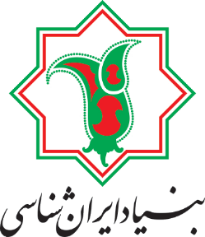 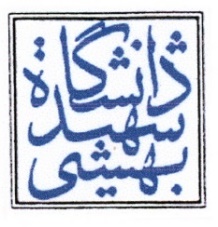 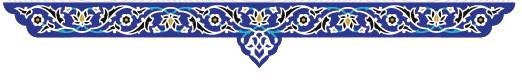 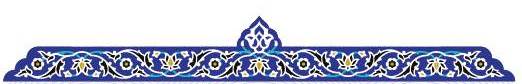 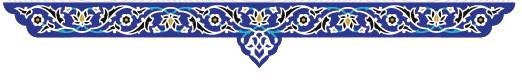 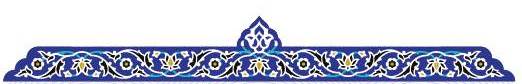 طرحنامة تفصیلی پایان‌نامة کارشناسی ارشد‏‏ ‏معاونت پژوهشی واحد تحصیلات تکمیلی 14022- اطلاعات مربوط به پایان‌نامه:3- اطلاعات مربوط به  استاد راهنما: سوابق آموزشی و پژوهشی استاد راهنما (مرتبط با موضوع پیشنهاد شده):......................................................................................................................................................................................................................................................................................................................................................................................................................................................................................................................................................................................................................................................................................................................................................................................................................................................................................................................................................................................................................................................................................................................................................................................................................................................................................................................................................................................................................................................................................................................................................................................................................................................................................................................................................................................................................................................................................................................................................................................................................................................................................................................................................................................................................................4- اطلاعات مربوط به  استاد مشاور:سوابق آموزشی و پژوهشی استاد مشاور (مرتبط با موضوع پیشنهاد شده):..............................................................................................................................................................................................................................................................................................................................................................................................................................................................................................................................................................................................................................................................................................................................................................................................................................................................................................................................................................................................................................................................................................................................................................................................................................................................................................................................................................................................................................................................................................................................................................................................................................................................................................................................................................................................................................................................................................................................................................................................................................................................................................................................................................................................................................................................................................................................................................................................................................................................................................................................................................................................................................................................................................................................................................................................................................................................................................................................................................................................................................................................................................................................................................................................................................................................................................................................................................................................................................................................................................................................................................................................................................................................................................................................................................................................................................................................................................................................................................................................................................5- بیان مسأله تحقیق (با حداقل نقل قول و ارجاع‌‌دهی و با تاکید بر ابعاد مسئله پژوهش) :................................................................................................................................................................................................................................................................................................................................................................................................................................................................................................................................................................................................................................................................................................................................................................................................................................................................................................................................................................................................................................................................................................................................................................................................................................................................................................................................................................................................................................................................................................................................................................................................................................................................................................................................................................................................................................................................................................................................................................................................................................................................................................................................................................................................................................................................................................................................................................................................................................................................................................................................................................................................................................................................................................................................................................................................................................................................................................................................................................................................................................................................................................................................................................................................................................................................................................................................................................................................................................................................................................................................................................................6- ضرورت و اهمیت تحقیق در نسبت با برنامة پژوهشی بنیاد ایران‌شناسی )با راهنمایی استاد راهنما و مدیر گروه آموزشی تکمیل شود(:...............................................................................................................................................................................................................................................................................................................................................................................................................................................................................................................................................................................................................................................................................................................................................................................................................................................................................................................................................................................................................................................................................................................................................................................................................................................................................................................................................................................................................................................................................................................................................................................................................................................................................................................................................................................................................................................................................................................................................................................................................7- سئوالات تحقیق:سؤال اصلی:..............................................................................................................................................................................................................................................................................................................................................................................................................................................سؤالات فرعی:...8- فرضیه/فرضیه‌ها (برای پژوهش‌های کمی) یا مفروض/ مفروضات (برای پژوهش‌های کیفی):  ..............................................................................................................................................................................................................................................................................................................................................................................................................................................................................................................................................................................................................................................................................................................................................................................................................................................................................................................................................................................................................................................................................................................................................................................................................................................................................................................................................................................................................................................................................................................................................................................................................................................................................................................................................................................................................................................................................................................................................................................................................................................................................................................................................................................................................................................................................................................................................................................................................................................................................................................................................................................................................................................................................................................................................................................................................................................................................................................................................................................................................................................................................................................................................................................................................................................................................................................................................................................................................................................................................................................................................................................................................................................................................................................................................................................................................................................................................................................................................................................................................................9- هدف‌ها : هدف اصلی:.....................................................................................................................................................................................................................................................................................................................................................................................................................................................................................................................................................................................................................................................................اهداف فرعی:...10- استفاده‌کنندگان احتمالی از نتیجه پایان‌نامه (اعم از مؤسسات آموزشی، پژوهشی و دستگاه‌های اجرایی و غیره، با تاکید بر کاربرد نتایج پژوهش برای بنیاد ایران‌شناسی):............................................................................................................................................................................................................................................................................................................................................................................................................................................................................................................................................................................................................................................................................................................................................................................................................................................................................................11- پیشینه و ادبیات موضوع تحقیق :.................................................................................................................................................................................................................................................................................................................................................................................................................................................................................................................................................................................................................................................................................................................................................................................................................................................................................................................................................................................................................................................................................................................................................................................................................................................................................................................................................................................................................................................................................................................................................................................................................................................................................................................................................................................................................................................................................................................................................................................................................................................................................................................................................................................................................................................................................................................................................................................................................................................................................................................................................................................................................................................................................................................................................................................................................................................................................................................................................................................................................................................................................................................................................................................................................................................................................................................................................................................................................................................................................................................................................................................................................................................................................................................................................................................................................................................................................................................................................................................................................................................................................................................................................................................................................................................................................................................................................................................................................................................................................................................................................................................................................................................................................................................................................................................................................................................................................................................................................................................................................................................................................................................................................................................................................................................................................................................................................................................................................................................................................................................................................................................................................................................................................................................................................................................................................................................................................................................................................................................................................................................................................................................................................................................................................................................................................................................................................................................................................................................................................................................................................................................................................................................................................................................................................................................................................................................................................................................................................................................................................................................................................................................................................................................................................................................................................................................................................................................................................................................................................................................................................................................................................................................................................................................................................................................................................................................................................................................................................................................................................................................................................................................................................................................................................................................................................................................................................................................................................................................................................................................................................................................................................................................................................................................................12- نوآوری این طرح در نسبت با مسئله پژوهش و در قیاس با پژوهش‌های قبلی در چیست؟ )با راهنمایی استاد راهنما تکمیل شود(                                                                      ..............................................................................................................................................................................................................................................................................................................................................................................................................................................................................................................................................................................................................................................................................................................................................................................................................................................................................................................................................................................................................................................................................................................................................................................................................................................................................................................................................................................................................................................................................................................................................................................................................................................................................................................................................................................................................................................................................................................................................................................................................................................................................................................................................................................................................................................................................................................................................................................................................................................................................................................................................................................................................................................................................................................................................................................................................................................................................................................................................................................................................................................................................................................................................................................................................................................................................................................................................................................................................................................................................................................................................................................................................................................................................................................................................................................................................................................................................................................................................................................................................................13- روش تحقیق (با ذکر دقیق نحوه کاربست روش انتخاب شده):................................................................................................................................................................................................................................................................................................................................................................................................................................................................................................................................................................................................................................................................................................................................................................................................................................................................................................................................................................................................................................................................................................................................................................................................................................................................................................................................................................................................................................................................................................................................................................................................................................................................................................................................................................................................................................................................................................................................................................................................................................................................................................................................................................................................................................................................................................................................................................................................................................................................................................................................................................................................................................................................................................................................................................................................................................................................................................................................................................................................................................................................................................................................................................................................................................................................................................................................................................................................................................................................................................................................................................................14- روش و ابزار گردآوری اطلاعات:..............................................................................................................................................................................................................................................................................................................................................................................................................................................................................................................................................................................................................................................................................................................................................................................................................................................................................................................................................................................................................................................................................................................................................................................................................................................................................................................................................................................................................................................................................................................................................................................................................................................................................................................................................................................................................................................................................................................................................................................................................................................................................................................................................................................................................................................................................................................................................................................................................................................................................................................................................................................................................................................................................................................................................................................................................................................................................................................................................................................................................................................................................................................................................................................................................................................................................................................................................................................................................................................................................................................................................................................................................................................................................................................................................................................................................................................................................................................................................................................................................................15- جامعه آماری (برای پژوهش‌های کمی) / جامعة تحقیق (برای پژوهش‌های کیفی): ...................................................................................................................................................................................................................................................................................................................................................................................................................................................................................................................................................................................................................................................................................................................................................................................................................................................................................................................................................................................................................................................................................................................16-معرفی نمونه/ نمونه‌ها و روش انتخاب آن/ آنها با ذکر دلایل آن: .............................................................................................................................................................................................................................................................................................................................................................................................................................................................................................................................................................................................................................................................................................................................................................................................................................................................................................................................................................................................................................................................................................................................................................................................................................................................................................................................................................................................................................................................................................................................................................................................................................................................................................................................................................................................................................................................................................................................................................................................................................................................................................................................................................................................................................................................................................................................................................................................................................................................17- روش تجزیه و تحلیل اطلاعات و نحوه سامان‌دهی آنها برای دستیابی به نتایج: ..............................................................................................................................................................................................................................................................................................................................................................................................................................................................................................................................................................................................................................................................................................................................................................................................................................................................................................................................................................................................................................................................................................................................................................................................................................................................................................................................................................................................................................................................................................................................................................................................................................................................................................................................................................................................................................................................................................................................................................................................................................................................................................................................................................................................................................................................................................................................................................................................................................................................................................................................................................................................................................................................................................................................................................................................................................................................................................................................................................................................................................................................................................................................................................................................................................................................................................................................................................................................................................................................................................................................................................................................................................................................................................................................................................................................................................................................................................................................................................................................................................18- فهرست برخی از منابع و مآخذ (فارسی، عربی، لاتین): ..........................................................................................................................................................................................................................................................................................................................................................................................................................................................................................................................................................................................................................................................................................................................................................................................................................................................................................................................................................................................................................................................................................................................................................................................................................................................................................................................................................................................................................................................................................................................................................................................................................................................................................................................................................................................................................................................................................................................................................................................................................................................................................................................................................................................................................................................................................................................................................................................................................................................................................................................................................................................................................................................................................................................................................................................................................................................................................................................................................................................................................................................................................................................................................................................................................................................................................................................................................................................................................................................................................................................................................................................................................................................................................................................................................................................................................................................................................................................................................................................................................................................................................................................................................................................................................................................................................................................................................................................................................................................................................................................................................................................................................................................................................................................................................................................................................................................................................................................19- جدول زمان بندی مراحل تحقیق برای نگارش پایان‌نامه (از زمان تصویب تا دفاع نهایی)توجه این فرم باید به مساعدت و هدایت استاد راهنما تکمیل شود1- اطلاعات مربوط به دانشجو:1- اطلاعات مربوط به دانشجو:توجه این فرم باید به مساعدت و هدایت استاد راهنما تکمیل شودنام و نام خانوادگی : شماره دانشجویی : توجه این فرم باید به مساعدت و هدایت استاد راهنما تکمیل شوددانشکده : رشته تحصیلی : توجه این فرم باید به مساعدت و هدایت استاد راهنما تکمیل شودسال ورود : بورسیه :                    مأمور به تحصیل :   از :                         آزاد : توجه این فرم باید به مساعدت و هدایت استاد راهنما تکمیل شودنشانی و تلفن تهران: توجه این فرم باید به مساعدت و هدایت استاد راهنما تکمیل شودنشانی و تلفن شهرستان: توجه این فرم باید به مساعدت و هدایت استاد راهنما تکمیل شودنشانی پست الکترونیکی: الف _ عنوان پایان‌نامهفارسیانگلیسیب – واژگان کلیدی فارسیانگلیسیج – محور پژوهشی مرتبط (بر اساس برنامة پژوهشی بنیاد ایرانشناسی)نام و نام خانوادگی :نام و نام خانوادگی :تخصص اصلی :تخصص اصلی :تخصص جنبی :تخصص جنبی :آخرین مدرک تحصیلی :آخرین مدرک تحصیلی :سال آخرین مدرک تحصیلی :سال آخرین مدرک تحصیلی :رتبه دانشگاهی :رتبه دانشگاهی :سنوات تدریس در دوره کارشناسی ارشد :سنوات تدریس در دوره کارشناسی ارشد :سنوات تدریس در دوره کارشناسی ارشد :سنوات تدریس در دوره دکتری :سنوات تدریس در دوره دکتری :سنوات تدریس در دوره دکتری :سمت فعلی :سمت فعلی :سمت فعلی :محل خدمت :محل خدمت :محل خدمت :عناوین پایان‌نامه / رساله‌های راهنمایی شدهعناوین پایان‌نامه / رساله‌های راهنمایی شدهعناوین پایان‌نامه / رساله‌های راهنمایی شدهعناوین پایان‌نامه / رساله‌های در دست راهنماییعناوین پایان‌نامه / رساله‌های در دست راهنماییعناوین پایان‌نامه / رساله‌های در دست راهنماییکارشناسی ارشددکتریدکتریکارشناسی ارشدکارشناسی ارشددکترینشانی پستی، تلفن و نشانی پست الکترونیکی: نام و نام خانوادگی :نام و نام خانوادگی :تخصص اصلی :تخصص اصلی :تخصص جنبی :تخصص جنبی :آخرین مدرک تحصیلی :آخرین مدرک تحصیلی :سال آخرین مدرک تحصیلی :سال آخرین مدرک تحصیلی :رتبه دانشگاهی :رتبه دانشگاهی :سنوات تدریس در دوره کارشناسی ارشد :سنوات تدریس در دوره کارشناسی ارشد :سنوات تدریس در دوره کارشناسی ارشد :سنوات تدریس در دوره دکتری :سنوات تدریس در دوره دکتری :سنوات تدریس در دوره دکتری :سمت فعلی :سمت فعلی :سمت فعلی :محل خدمت :محل خدمت :محل خدمت :عناوین پایان‌نامه / رساله‌های راهنمایی شدهعناوین پایان‌نامه / رساله‌های راهنمایی شدهعناوین پایان‌نامه / رساله‌های راهنمایی شدهعناوین پایان‌نامه / رساله‌های در دست راهنماییعناوین پایان‌نامه / رساله‌های در دست راهنماییعناوین پایان‌نامه / رساله‌های در دست راهنماییکارشناسی ارشددکتریدکتریکارشناسی ارشدکارشناسی ارشددکترینشانی پستی، تلفن و نشانی پست الکترونیکی:زمان فعالیتموضوع فعالیتماه اولماه دومماه سومماه چهارمماه پنجمماه ششمماه هفتمماه هشتمماه نهمماه دهمماه یازدهمماه دوازدهمتدوین طرح‌نامه پژوهشی جمع‌آوری منابعمطالعه ادبیات و پیشینه تحقیق و یادداشت‌برداری برای تنظیم یافته‌هاتدوین فصل اول (کلیات تحقیق) و فصل دوم (پیشینه و ادبیات نظری تحقیق)تدوین فصل سوم (روش تحقیق)تدوین فصل چهارم (تحلیل یافته‌های تحقیق)تدوین فصل پنجم  (نتایج) مشتمل بر جمع‌بندی یافته‌ها و استخراج نتایج)بازبینی متن و تدوین گزارش نهایی، تکمیل منابع و پیوست‌ها و ... 20- تایید طرحنامه توسط استاد راهنما:طرحنامة حاضر با راهنمایی و نظارت اینجانب مدون‌شده است و تأیید می‌شود.                                           نام و نام خانوادگی:                                          تاریخ:                                         امضا: